Методические рекомендации по заполнению справок о доходах, расходах, об имуществе и обязательствах имущественного характера для государственных гражданских служащих Белгородской области(в рамках декларационной кампании 2020 года)Справка заполняется с помощью специализированного программного обеспечения «Справка БК» (актуальная версия 2.4.1)Программное обеспечение доступно для скачивания на официальном сайте Губернатора и Правительства области в разделе «Деятельность», вкладка «Противодействие коррупции» - методические материалы по вопросам представления сведений о доходах.Сведения  о доходах, расходах, имуществе, а также обязательствах имущественного характера представляются вотдел по профилактике коррупционных правонарушений управления по профилактике коррупционных и иных правонарушений департамента внутренней и кадровой политики Белгородской области,что указывается на титульном листе справки. При заполнении титульного листа справки рекомендуетсяакцентировать внимание на адрес места регистрации, а также адрес местожительства, который указывается в скобках, в случае если депутат, член его семьи не проживает по адресу места регистрации. Данный объект (объекты)  недвижимого имущества, подлежат обязательному отражению в разделах 3.1 или 6.1 справки в качестве объекта собственности или объекта, находящегося в пользовании.Также на титульном листе обязательно указывается в названии организации указывается полное наименование структурного подразделения органа государственной власти, государственного органа области, замещаемая должность – указывается только наименование должности, например: консультант, заместитель начальника отдела (примеры должностей, подлежащих указания в справке, ниже):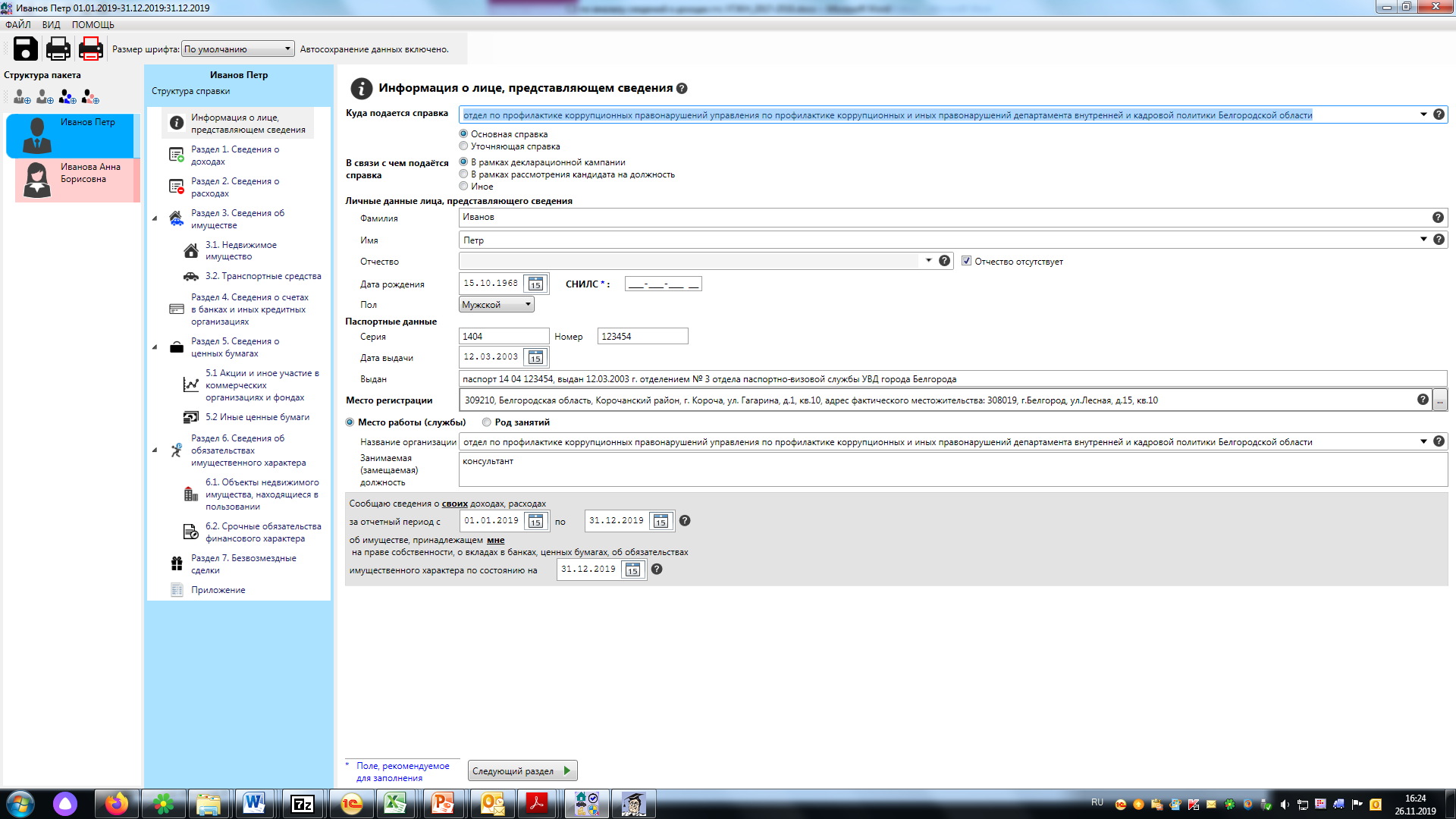 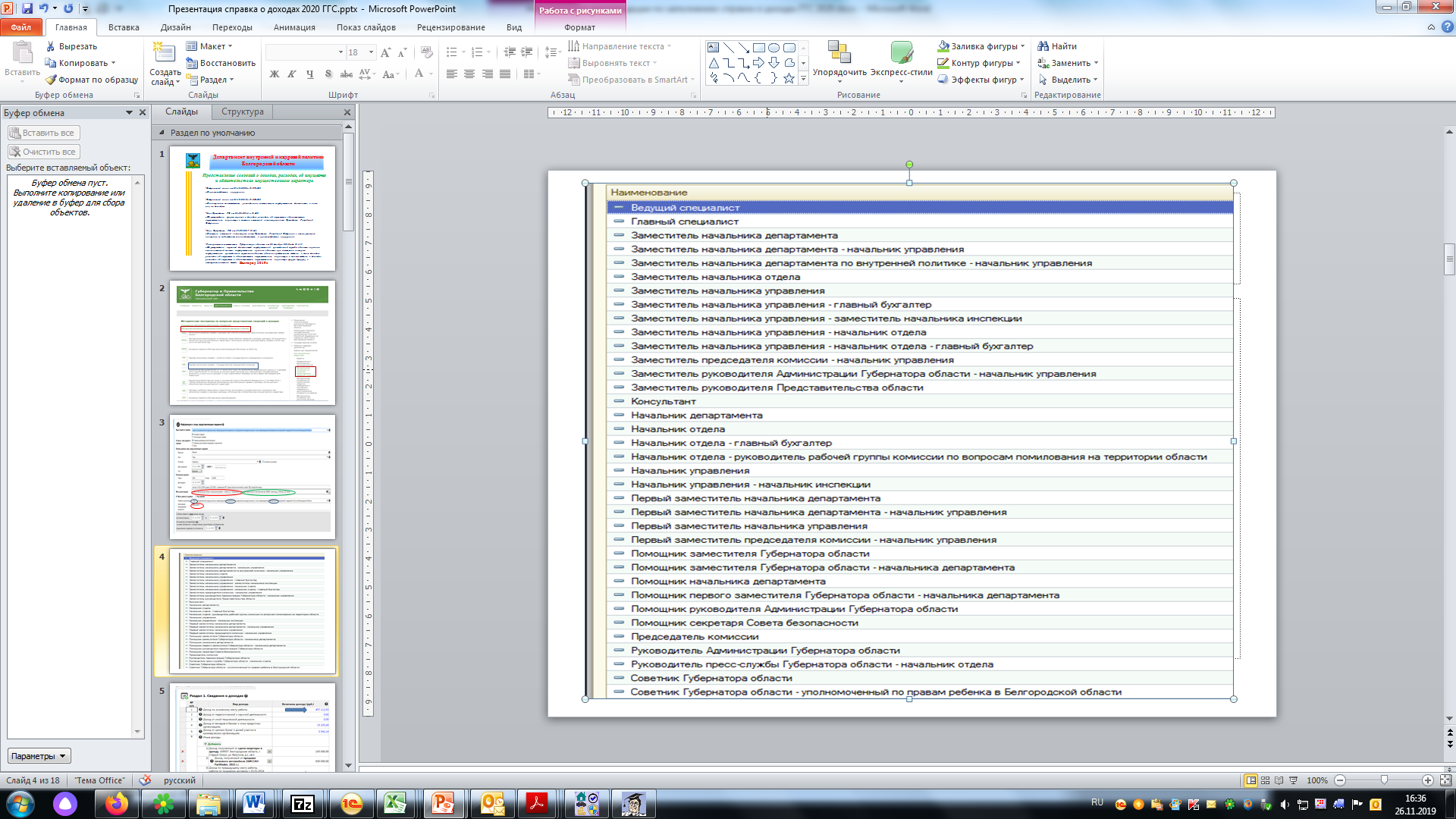 Отчетный период с 1 января 2018 года по 31 декабря 2019 года по состоянию на 31 декабря 2019 года.Раздел 1 «Сведения о доходах»:	Доход – этолюбыеденежные поступления в наличной или безналичной форме, имевшие место в отчетном периоде.в строке «Доход по основному месту работы»указывается общая сумма дохода, содержащаяся в справке по форме 2-НДФЛ, выдаваемой по месту службы (работы) (графа 5.1 «Общая сумма дохода») –в строке«Доход от педагогической и научной деятельности» указывается сумма дохода, содержащаяся в справке по форме 2-НДФЛ, выданной по месту осуществления преподавательской деятельности;в строке «Доход от иной творческой деятельности»указывается сумма доходов создания публикаций, литературных произведений, гонорары за участие в съемках и т.д.в строке «Доход от вкладов в банках и иных кредитных организациях» указывается общая сумма доходов, полученных (начисленных) в отчетном периоде в виде процентов при наличии депозитных счетов в банках и иных кредитных организациях (в выписках о движении денежных средств, взятых в банках, суммируем доход, отраженный в строках «капитализация»), в том числе и доход от вкладов (счетов) закрытых в отчетном периоде;в строке«Доход от ценных бумаг и долей участия в коммерческих организациях» указывается сумма доходов от ценных бумаг и долей участия в коммерческих организациях (например, дивиденды, полученные от ПАО «Газпром»);также необходимо обратить внимание на доходы, которые отражаются в строке «Иные доходы»: необходимо указывать доход, полученный по предыдущему месту службы (работы), если смена основного места работы состоялась в отчетном периоде, при этом в графе «вид дохода» указывается предыдущее место работы, адрес организации, а также в какой период осуществлялась трудовая деятельность (например: работа по трудовому договору с 01.01.2019 г. по 31.03.2019 г. в ООО «БТК», менеджер по работе с персоналом, г. Белгород, ул. Магистральная, д. 12 );доход от реализации недвижимого имущества, транспортных средств, иного имущества, в том числе и в случае продажи членами семьи. При этом указывается вид и адрес проданного недвижимого имущества, вид, марка и год выпуска проданного транспортного средства;при указании дохода «пенсия» необходимоуказывать доход,  содержащийся в справке, полученной в территориальном органе ПФ РФ (самостоятельно считать пенсию, в соответствии с выписками о движении денежных средств, взятых в банках, не рекомендуется);при указании доплат к пенсиям необходимо указывать доход,содержащийся в справке, полученной, в управлении социальной защиты населения области;указывать доход, полученный  в виде материальной помощи от профсоюза;указывать доход, полученный по временной нетрудоспособности (Фонд социального страхования);указывать доход, полученный в отчетном периоде из средств материнского капитала, в том случае если все средства или часть средств материнского капитала были использованы в отчетном периоде;указывать доходы, полученные от сдачи в аренду или иного использования недвижимого имущества (земельные паи, квартиры, нежилые помещения и т.д.), транспортных средств, в том числе и переданных в доверительное управление;указывать доход, при наступлении страховых случаев (например: КАСКО, ОСАГО);указывать денежные средства, полученные в порядке дарения или наследования;указывать доход от участия в работе избирательных комиссий;Необходимо отметить, что в данной строке не указываютсясведения о денежных средствах, полученных:в виде социального, имущественного налогового вычетасвязанных со служебными командировками;касающихся возмещения расходов, понесенных служащим с оплатой коммунальных услуг;с внесением родительской платы за посещение дошкольного образовательного учреждения;с переводом денежных средств между банковскими счетами своих или супругов и несовершеннолетних детей.в качестве вознаграждения донорам за сданную кровь (ее компоненты) при условии возмездной сдачив виде кредитов, займовНе предусмотрено указание товаров, услуг, полученных в натуральной форме (зерно, комбикорм и т.д.)!!!Однако, если сумму денежных средств за указанные товары, услуги переданные Вам, организация представляет в органы ФНС, то данную сумму рекомендуется указать в справке о доходах в строке «Иные доходы».Например: при передаче двух центнеров зерна за аренду земельного пая, в квитанции напротив количества данного товара указана их стоимость 2500 рублей, то указанную сумму необходимо отразить в справке в графе «Иные доходы».Раздел2. «Сведения о расходах»:Данный раздел справки заполняется только в случае, если в отчетном периоде депутатом, главой местной администрации их супругами и несовершеннолетними детьми совершена сделка (сделки) по приобретению земельного участка, другого объекта недвижимости, транспортного средства, ценных бумаг, акций (долей участия, паев в уставных (складочных) капиталах организаций), и сумма такой сделки или общая сумма совершенных сделок превышает общий доход данного лица и его супруги (супруга) за три последних года, предшествующих отчетному периоду. Например, при представлении сведений в 2020 году сообщаются сведения о сделках, совершенных в 2019 году, сумма дохода рассчитывается за 2018, 2017 и 2016 годы. Доход несовершеннолетнего ребенка при этом не учитывается.В случае совершения в отчетном периоде нескольких сделок, необходимо для заполнения раздела 2 справки оценивать их совокупность.Для объекта недвижимого имущества (земельный участок, дом и т.д.) указывается его вид, адрес (местонахождение и площадь). В графе «Источник получения средств, за счет которых приобретено имущество» указывается наименование источника и размер полученного дохода (например: доход по основному месту работы – 1 253 000 рублей, средства материнского капитала – 453 000 рублей и т.д.) Подраздел 3.1. «Недвижимое имущество»:При заполнении данного подраздела указываются все объекты недвижимости, принадлежащие депутату, главе местной администрации, члену их семей на праве собственности, независимо от того, когда они были приобретены, в каком регионе Российской Федерации или в каком государстве зарегистрированы. При заполнении данного подраздела необходимо руководствоваться документами о праве собственности и/или выписками из Единого государственного реестра недвижимости (ЕГРН);при наличии в собственности жилого, дачного или садового дома, а также гаража обязательнонеобходимо указывать соответствующий земельный участок  в подразделе 3.1. или 6.1., на котором он расположен, в зависимости от наличия зарегистрированного права собственности;Обращаем внимание! Для каждого объекта недвижимого имущества указываются реквизиты свидетельства о государственной регистрации права и/или регистрационный номер записи в Едином государственном реестре недвижимости (ЕГРН). Также указываются наименование и реквизиты документа, являющегося основанием для приобретения права собственности на недвижимое имущество (договор купли-продажи, договор мены, договор дарения, свидетельство о праве на наследство, решение суда и др.).	Обязательно указывайте правильное, официальное наименование документов с соответствующими реквизитами, например: Свидетельство о государственной регистрации права 50 НД N 776723 от 17 марта 2018 г., запись в ЕГРН от 01.10.2018 № 50-50-23/092/2018-069, договор купли-продажи от 19 февраля 2018 г. и т.д.Подраздел 3.2. «Транспортные средства»:В данном подразделе указываются сведения о транспортных средствах, находящихся в собственности, независимо от того, когда они были приобретены, в каком регионе Российской Федерации или в каком государстве зарегистрированы. Транспортные средстванаходящиеся в угоне, в залоге у банка, полностью негодные к эксплуатации, снятые с регистрационного учета и т.д., собственником которых является гражданский служащий, члены их семей, также подлежат указанию в справке.Не забывайте указывать год выпуска транспортного средства!При заполнении графы«Место регистрации»указывается наименование подразделение органа внутренних дел, осуществившего регистрационный учет транспортного средства (например,1 отд. МОТОТРЭР ГИБДД УМВД России по Белгородской области)К числу транспортных средств, подлежащих указанию в разделе 3.2 в том числе относятся мотоциклы, квадроциклы, снегоходы, сельскохозяйственная техника, не забывайте указывать прицепы, водный транспорт состоящий на учете в ГИМС.Раздел 4. «Сведения о счетах в банках и иных кредитных организациях»:В данном разделе справки отражается информация обо всех счетах, открытых по состоянию на отчетную дату, вне зависимости от цели их открытия и использования, в том числе:счета с нулевым остатком на 31 декабря отчетного года;счета, открытые в период существования  СССР; счета, открытые для погашения кредита;счета пластиковых карт для зачисления пенсии, кредитные карты.В данном разделе сведения о счетах, которые на отчетную дату закрыты не указываются. В графе «Вид и валюта счета» отражается вид счетаосновные виды счетов:счет зарплатной карты, как правило, текущий. Служащие, являющиеся держателями зарплатных карт, указывают их в данном разделе.депозитный счет, подразумевает начисление в отчетном периоде дохода в виде процентов (капитализация),который необходимо указывать в строке «Доход от вкладов в банках и иных кредитных организациях» раздела 1., при этом следует учитывать срок вклада и периодичность  начисления по нему процентов;Подлежит указанию информация о счетах пластиковых картах даже в случае окончания срока действия этих карт (их блокировки), если счет данной карты не был закрыт банком по письменному заявлению держателя карты.При наличии кредитной карты, средства на ней  отражают обязательства ее держателя перед кредитным учреждением, а не сумму на счете, поэтому в графе «остаток на счете» указывается ноль «0». Денежные средства, размещенные держателем на кредитной карте и не «списанные» банком на отчетную дату, являются положительным остатком.Для получения достоверных сведений о дате открытия счета, остатке на счете на отчетную дату.Графа «Сумма поступивших на счет денежных средств», заполняется только в случае, если общая сумма денежных поступлений на счет за отчетный период превышает общий доход отчитывающегося лица и его супруги (супруга) за отчетный период и два предшествующих ему года.Раздел 5. «Сведения о ценных бумагах»:В данном разделе указываются сведения об имеющихся ценных бумагах, долях участия в уставных капиталах коммерческих организаций и фондах. Доход от имеющихся ценных бумаг указывается в разделе 1 «Сведения о доходах» (строка 5 «Доход от ценных бумаг и долей участия в коммерческих организациях»), иными словами в данном разделе не забывайте указывать организации учредителями которых вы являетесь.Подраздел 6.1. «Объекты недвижимого имущества, находящиеся в пользовании»:При заполнении данного подраздела требуется указывать только те объекты недвижимого имущества, которые фактически находятся в пользовании депутата, главы местной администрации или в пользовании членов их семьей.Не требуется в справке одного из супругов указывать все объекты недвижимости, находящиеся в собственности другого супруга, если он (она) в действительности ими не пользуется. Указывается общая площадь недвижимого имущества, находящегося в пользовании.в случае если какое-либо недвижимое имущество предоставлено в безвозмездное пользование депутату, главе местной администрации (члену их семей) – указывается  лицо, предоставившее имущество, и основания предоставления (т.е. в графе «Основание пользование» прописываем фактическое предоставление (ФИО, степень родства, иные отношения);Обращаем Ваше внимание!Если у несовершеннолетнего ребенка в собственности отсутствуют объекты недвижимого имущества – обязательно указывайте ему объекты недвижимости находящиеся по адресу регистрации и по адресу местожительства, если он не совпадает с адресом регистрации.Подраздел 6.2. «Срочные обязательства финансового характера»:В данном подразделе указывается каждоеимеющиеся на отчетную дату срочное обязательство финансового характера на сумму, равную или превышающую 500 000 рублей, кредитором или должником по которым является гражданский служащий, его супруг (супруга).- в графе «Сумма обязательств/размер обязательства на отчетную дату» указывается сумма основного обязательства (без процентов) и оставшийся непогашенным долг по состоянию на отчетную дату. Если оставшийся непогашенным долг составляет менее 500000 рублей, то такое обязательство в справке не указывается.-  в  графе «Содержание обязательства» указывается существо обязательства (заем, кредит, и др.);- в графе «Кредитор (должник)» указывается вторая сторона обязательства, его ФИО, наименование юр.лица, адрес;-  в графе «Основание возникновения» указывается договор или акт, а также его реквизиты;- в граве «Условия обязательства» указывается годовая процентная ставка, заложенное имущество или др.При наличии кредитных договоров необходимо обратить внимание отражены  ли сведения в разделе 4 справки об имеющихся счетах, которые открыты при заключении кредитных договоров и остатки денежных средств на них находящиеся (остатками на этих счетах не может являться размер обязательства по состоянию на отчетную дату, указанный в столбце 5 подраздела 6.2. справки). Также подлежат указанию:- договор финансовой аренды (лизинг);- договор о предоставлении кредита;- обязательства, связанные с заключением договора;- иные обязательства, в т.ч. установленные решением суда Подраздел 7. «Сведения о недвижимом имуществе, транспортных средствах и ценных бумагах, отчужденных в течение отчетного периода в результате безвозмездной сделки»В данном разделе указываются сведения о недвижимом имуществе, транспортных средствах и ценных бумагах (в т.ч. долей участия в уставном капитале общества), отчужденных в течение отчетного периода в результате безвозмездной сделки, а также, например, сведения об утилизации автомобиля. Безвозмездной признается сделка, по которой одна сторона (служащий (работник), его супруга (супруг), несовершеннолетний ребенок) обязуется предоставить что-либо другой стороне без получения от нее платы или иного встречного предоставления (например, дарение).Каждый объект безвозмездной сделки указывается отдельно.В строках «Земельные участки» и «Иное недвижимое имущество» рекомендуется указывать вид недвижимого имущества, в строке «Транспортные средства» рекомендуется указывать вид, марку, модель транспортного средства, год изготовления, место регистрации.В графе «Приобретатель имущества по сделке» в случае безвозмездной сделки с физическим лицом указываются егофамилия, имя и отчество (в именительном падеже) полностью, без сокращений в соответствии с документом, удостоверяющим личность, а также серия и номер паспорта. Если сведения представляются в отношении несовершеннолетнего ребенка, не достигшего 14-летнего возраста, вместо паспорта указываются фамилия, имя, отчество ребенка (в именительном падеже), а также серия, номер свидетельства о рождении, дата выдачи и орган, выдавший данное свидетельство. Также указывается актуальный адрес места регистрации физического лица либо адрес, указанный в договоре.В случае безвозмездной сделки с юридическим лицом в данной графе указываются наименование, индивидуальный номер налогоплательщика и основной государственный регистрационный номер юридического лица.В графе «Основание отчуждения имущества» основания прекращения права собственности (наименование и реквизиты (дата, номер) соответствующего договора или акта).Обращаем Ваше внимание на общие недостатки по заполнению справок:При заполнении титульного листа:в разделе 1 «Сведения о доходах» в строке «иные доходы» необходимо обязательно отражать средства выплаченные Фондом социального страхования (ФСС), т.е. выплаты по больничному листу (при наличии);в разделах 3.1 или 6.1 справки отсутствует объект (объекты)  недвижимого имущества, находящиеся как поадресу места регистрации, так и по адресу местожительства.При заполнении подраздела 3.1. «Недвижимое имущество» в графе «Основание приобретения и источники средств» отсутствуют наименования и реквизиты документов, являющиеся основанием для возникновения права собственности, а также наименование и реквизиты документа, являющегося основанием для возникновения права собственности (кроме того, не указывают даты выдачи свидетельств, их номера, серии);При заполнении подраздела 3.2. «Транспортные средства» в графе «Место регистрации» отсутствует информация о подразделении органа внутренних дел, осуществившего регистрационный учет транспортного средства, а также не указан год выпуска транспортного средства.При заполнении раздела 4. «Сведения о счетах в банках и иных кредитных организациях»: в графе «Вид и валюта счета» ошибочно указывают не виды счетов, а виды вкладов или названия пластиковых карт, например: «Maestroсоциальная», пенсионный плюс, сохраняй и т.д. Счет зарплатной карты, как правило, текущий, а счета, размещаемые в банках с целью получения доходов в виде процентов, начисляемых на сумму размещенных денежных средств – депозитные;в графе «Остаток на счете» указывается задолженность по кредитной карте, доступные средства по овердрафту (Например:   -55 000 руб., 100 000 руб., 150 000 руб.), однако, учитывая, что средства на кредитной карте отражают обязательства ее держателя перед кредитным учреждением, а не сумму на счете, в графе «Остаток на счете» указывается ноль «0». Денежные средства, размещенные держателем на кредитной карте и не «списанные» банком или кредитной организацией до 31 декабря или иной отчетной даты в счет имеющейся задолженности, в справке указываются как принадлежащие держателю денежные средства, т.е. положительный остаток;в графе «Дата открытия счета» необходимо указывать полную дату открытия счета, а не дату выпуска (перевыпуска) пластиковой карты. Для получения достоверных сведений о дате открытия счета в банке (иной кредитной организации), виде такого счета следует обратиться в банк или соответствующую кредитную организацию. Указание даты выпуска (перевыпуска) пластиковой карты не допускается;Не указание в соответствующем разделе 3.1 «Недвижимое имущество» или 6.1 «Объекты недвижимого имущества, находящегося в пользовании» земельного участка под жилым домом,а также земельного участка под гаражом.Не отражение сведений об объектах недвижимого имущества находящихся либо в собственности, либо в пользовании, что недопустимо!Указание в графе «Иные доходы»  суммы материнского капитала, которая фактически не была реализована в отчетном периоде. Обращаем внимание, что лишь наличие нереализованного права на материнский капитал (его часть) не является доходом, а только лишь бюджетным обязательством государства на конкретную сумму. Доходом он будет являться только после его использования на какие-либо предусмотренные законом цели.В течение месяца после последнего дня сдачи сведений, Вы имеете право представить уточненные данные.Также необходимо напомнить, что  лицо, принимающее справку несет ответственность за правильность ее оформления, а за достоверность представленных сведений несете ответственность Вы!